                        Dein Foto mit einer Tasse 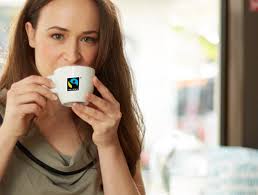                                                                                                                                     FAIRTRADEKAFFEE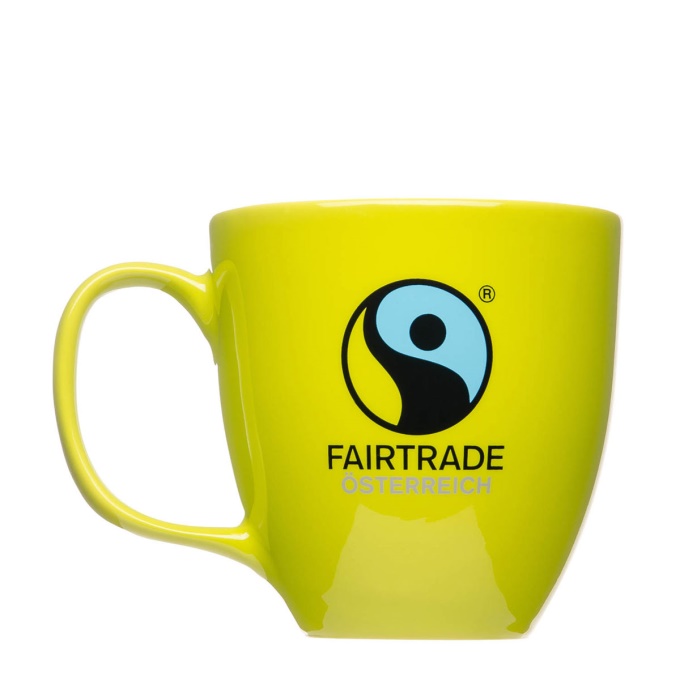                                                                                 ist bis zu                                 € 3.000,-  wert.                                                                                                                Wann: komm  HEUTE   in den großen Pausen                            9:45 bis 10:00       oder       12:40 bis 12:50Wohin: zum Buffet der BHAK/BHAS oder 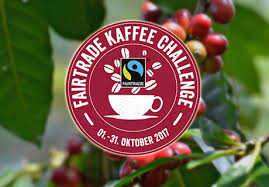               Kaffeeautomaten der BHAK/BHAS Mistelbach